

Center for Global Education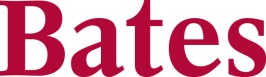 2018 Fall Semester Abroad (FSA) in Chile
Personal StatementIn selecting students for the Bates Fall Semester Abroad program, we seek a diverse group from various academic and personal backgrounds. We also expect a collegial group able not only to get along and support each other, but also eager to teach and learn from one another.  Please write a short essay (maximum 600 words). In the essay please address the following questions.  Be specific.Why do you want to enroll in the 2018 Fall Semester Abroad in Chile? How will the FSA advance your academic goals? What do you hope to gain personally by participating in the FSA?What do you bring to the group? What experiences, training, special skills or special interests do you have that will enrich the experiences of other group members and/or our Chilean hosts?